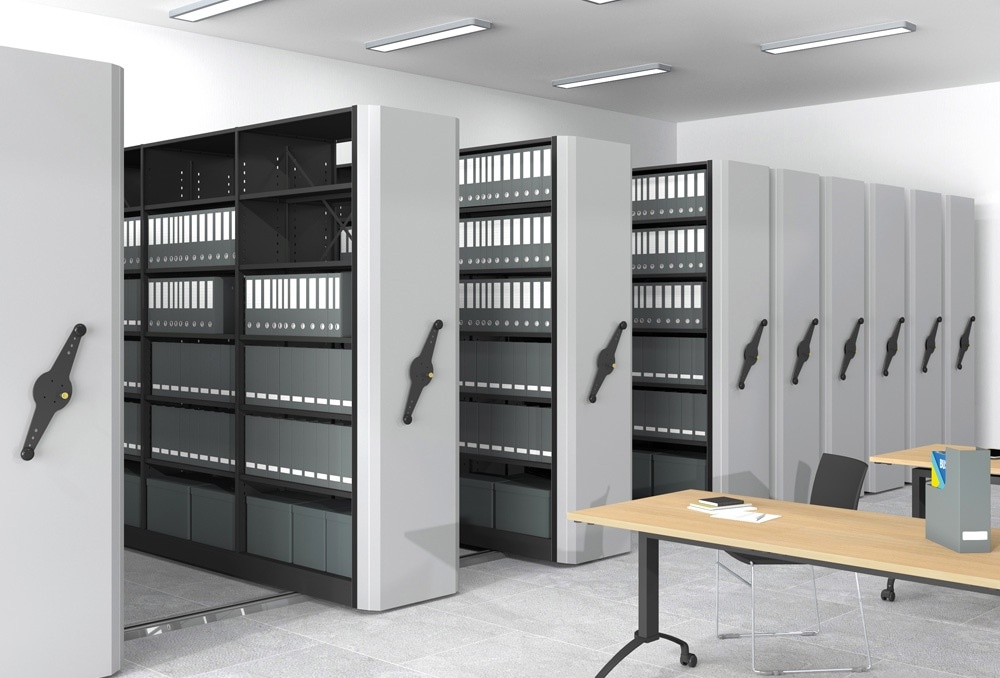 Сроки хранения документов по охране трудаНа данный момент действует приказ Росархива от 20.12.2019 № 236,  который с 18 февраля 2020 года стал обязательным для работодателей. В нем дан перечень внутренних документов с указанием их сроков хранения. Напомним, что после истечения срока их действия, все документы, включая по охране труда, хранят в порядке, который утверждает руководитель организации. Как только срок хранения документов, установленный в приказе Росархива № 236, заканчивается, их передают в архив по правилам, утвержденным в приказе Росархива от 31.07.2023 № 77.Важно! Штраф по статье 13.20 за ненадлежащее хранение документов устанавливается не только на организацию, а на должностное лицо. Это первая опасность для специалиста по охране труда.Вторая опасность — если документ не будут хранить весь свой положенный срок, его посчитают отсутствующим, а мероприятие — не проведенным. И тут нужно учитывать нюансы, особенно если в приказе Росархива нет упоминания конкретного документа.Пример сроков хранения документов по охране труда с учетом приказа Росархива от 20.12.2019 № 236Сколько лет нужно хранить документы по ОТВ профессиональном стандарте № 524 н указано, что специалисты по ОТ обязаны обеспечить ведение и сохранность документации по виду своей деятельности. В частности, трудовая функция 3.1.1 код A/01.6 требует организовать обеспечение наличия, хранения и доступа к нормативным и локальным актам, в которых содержатся требования охраны труда в соответствии со спецификой деятельности работодателя.Сколько вести конкретно документов по ОТ, может быть установлено в номенклатуре дел по ОТ, или в положении о СУОТ, где эта номенклатура будет одним из приложений. Есть документы по ОТ, общие для всех организаций. Для них установлены сроки хранения. Эти сроки нужно соблюдать.В приказе Росархива от 20.12.2019 № 236 есть указание, что ряд документов по охране труда имеет срок хранения 75/50. Это означает, что срок зависит от того, когда именно было закончено делопроизводство:- если срок до 1 января 2003 года, то документ хранится 75 лет- если закончено делопроизводство по этому документу после 1 января 2003 года, то хранится этот документ уже меньше – 50 летСвязано это с тем, что с 2003 года многие документы, подтверждающие стаж работы во вредных условиях труда, были переведены Пенсионным фондом и Фондом социального страхования в цифровой формат. Возможно, что скоро документов, подтверждающих стаж работников станет еще меньше, с переходом на электронные трудовые книжки, электронные больничные листы и т.п.Сроки хранения документов по охране труда в организации (Перечень Приказа Росархива от 20.12.2019 № 236)Как обеспечить защиту документов от порчиПрактически все документы по охране труда ведут в бумажном формате. Документы расследования несчастных случаев могут содержать в себе не только бумаги, но и рентгеновскую пленку, грампластинки, так и СД диски, ведь в материалы по расследованию НС присоединяют все источники информации, которые рассматривала комиссия, и которые не являлись вещественными доказательствами в суде, подлежащими уничтожению или возврату потерпевшим.Известно, что бумажные документы необходимо оберегать от влияния самых разнообразных физических факторов: воды, огня, света и плесени. Со временем любая бумага и печать на ней неизбежно утрачивает свой первозданный вид под влиянием факторов окружающей среды.Наименее устойчивыми к хранению относятся рукописные записи, нанесенные гелевыми ручками, а в машинописном тексте – копии.Все документы, подлежащие архивному хранению, должны быть осмотрены ЭПК, на предмет наличия следов порчи. К ним относятся:- запах плесени- неоднородные цветные пятна на листах, их мраморность- разложение бумаг- «склеенные» листы- «ветхая» бумага- грибницы (споры, пушистость) и следы черной плесени и т.п.Обратите внимание! В некоторых случаях виной досрочной порчи документов по ОТ становятся непредвиденные ситуации, как например, затопление грунтовыми водами, промерзание стены углового кабинета, срабатывание дренчерной системы пожаротушения, и конечно, пожар.Особое внимание необходимо уделить документам с повышенными сроками хранения. Во время работы ЭПК следует обратить внимание на условия хранения документов, а также на указанные нами выше признаки повреждения документов.ЭПК – экспертно-проверочная комиссия для осуществления контроля за отбором документов, чьи сроки истекли, к уничтожению.Таким образом, архивные документы должны храниться в сухих и проветриваемых помещениях, не подвергаемых воздействию атмосферных осадков, не затопленных, желательно без окон, но с вентиляцией.Чтобы обеспечить сохранность документов в архиве, необходимо:1) создать оптимальные условия хранения документов2) разместить документы в хранилище3) соблюдать порядок выдачи дел из архива4) учитывать документы, их проверку и состояние5) обеспечивать физико-химической сохранность документовОптимальные условия хранения документов обеспечивают:- предоставление для архива помещения и проведение его планово-предупредительного ремонта- оборудование помещения архива средствами пожаротушения, охранной и противопожарной сигнализацией- применение специального оборудования для хранения документов (стеллажей, коробок, сейфов, шкафов и т.д.)- создание оптимального температурно-влажностного и светового режима в помещении архива, проведение санитарно-гигиенических мероприятийИсточник: https:coko1.ruНаименование документа по ОТПриказ № 236 РосархиваЖурнал регистрации инструктажей на рабочем месте, журнал регистрации вводного инструктажа по охране труда45 лет (п. «а» п. 423)Карты СОУТ, сводные ведомости, перечни работ по улучшению условий и охраны труда, декларации соответствия, контракты (договоры) на проведение СОУТ, протоколы замеров, заключения эксперта СОУТ45 лет (п. «а» п. 407)При вредных и опасных условиях труда:·    50 лет – если документы окончены после 01.01.2003;·    75 лет – если документы окончены до 01.01.2003иски работающих на производстве с тяжелыми, вредными, опасными условиями труда50 лет – если документы окончены после 01.01.2003;75 лет – если документы окончены до 01.01.2003 (п. 414)Наряд-допуск на работы с повышенной опасностью1 год – после закрытия наряда-допуска;45 лет – при производственных травмах, авариях и несчастных случаях на производстве (п. 415)Журнал учета выдачи нарядов-допусков и распоряжений на работы с повышенной опасностью1 год – после закрытия наряда-допуска;45 лет – при производственных травмах, авариях и несчастных случаях на производстве (п. 416)Журнал регистрации несчастных случаев на производстве45 лет (п. 424)Наименование документаСрок храненияОснование Основание Коллективный договор и приложения к немуПостоянно Присланные для сведения – до минования надобностип. 386п. 386Отраслевые соглашения по ОТПостоянноп. 385п. 385Документы по специальной оценке условий труда (положения, протоколы, решения, предложения, заключения, отчет о проведении спецоценки, карты специальной оценки условий труда):Документы по специальной оценке условий труда (положения, протоколы, решения, предложения, заключения, отчет о проведении спецоценки, карты специальной оценки условий труда):Документы по специальной оценке условий труда (положения, протоколы, решения, предложения, заключения, отчет о проведении спецоценки, карты специальной оценки условий труда):п. 407п. 407по месту проведения45 летИнструкции по ОТ, положение о СУОТИнструкции по ОТ, положение о СУОТИнструкции по ОТ, положение о СУОТп. 8п. 8по месту утвержденияПостояннов других организациях1 год после замены новымиОтчеты в РосстатПостоянноп. 335п. 335Переписка по вопросам охраны труда5 летп. 430п. 430Документы (справки, предложения, обоснования, переписка) о состоянии и мерах по улучшению охраны труда5 летп. 409п. 409Перечни работ с вредными, опасными условиями труда, при выполнении которых запрещается применение труда лиц, не достигших 18-летнего возраста, женщин:Перечни работ с вредными, опасными условиями труда, при выполнении которых запрещается применение труда лиц, не достигших 18-летнего возраста, женщин:Перечни работ с вредными, опасными условиями труда, при выполнении которых запрещается применение труда лиц, не достигших 18-летнего возраста, женщин:п. 410п. 410По месту утвержденияПостоянноВ других организацияхДо замены новымиСписки работающих на производстве с вредными, опасными условиями труда75/50п. 414п. 414Наряды-допуск1 годпосле закрытия наряда-допускап. 415п. 415Журнал учета выдачи нарядов-допусков и распоряжений1 год после закрытия нарядов-допусковПри производственных травмах, авариях и несчастных случаях на производстве – 45 лет (вместе с документами расследования)п. 416п. 416Программа обучения по охране труда, программа первичного инструктажа и т.п.5 летп. 421п. 421Протоколы проверки знаний требований охраны труда5 летп. 422п. 422Журналы, книги учета:Журналы, книги учета:Журналы, книги учета:п. 423п. 423Инструктажа по охране труда (вводного и на рабочем месте)45 летГрафики проведения проверок знаний по ОТ1 годп. 490п. 490Списки контингента, поименные списки, перечни вредных, опасных производственных факторов и работ, при выполнении которых проводятся обязательные предварительные и периодические медицинские осмотры (обследования):Списки контингента, поименные списки, перечни вредных, опасных производственных факторов и работ, при выполнении которых проводятся обязательные предварительные и периодические медицинские осмотры (обследования):Списки контингента, поименные списки, перечни вредных, опасных производственных факторов и работ, при выполнении которых проводятся обязательные предварительные и периодические медицинские осмотры (обследования):п. 411п. 411По месту разработки и утвержденияПостоянноВ других организацияхДо замены новымиНормы выдачи СИЗ средствами индивидуальной защиты, смывающими и обезвреживающими средствами, молоком и другими равноценными пищевыми продуктами, лечебно-профилактическим питанием:Нормы выдачи СИЗ средствами индивидуальной защиты, смывающими и обезвреживающими средствами, молоком и другими равноценными пищевыми продуктами, лечебно-профилактическим питанием:Нормы выдачи СИЗ средствами индивидуальной защиты, смывающими и обезвреживающими средствами, молоком и другими равноценными пищевыми продуктами, лечебно-профилактическим питанием:п. 426п. 426По месту составления и утвержденияПостоянноВ других организациях3 года после замены новымиПереписка, акты, служебные записки об обеспечении рабочих и служащих средствами индивидуальной защиты, смывающими и обезвреживающими средствами, молоком и другими равноценными пищевыми продуктами, лечебно-профилактическим питанием3 года75/50 (если нет других подтверждающих документов по ОТ)п. 427п. 427Списки (ведомости), личные карточки учета выдачи средств индивидуальной защиты, смывающими и обезвреживающими средствами, молоком и другими равноценными пищевыми продуктами, лечебно-профилактическим питанием1 год после увольнения работникап. 428п. 428Документы (заключения, справки, сведения) о причинах заболеваемости работников организаций5 летЭПКп. 418п. 418Документы (акты, протоколы, заключения, сведения, справки, переписка) о расследовании и учете профессиональных заболеваний75/50п. 419п. 419Журнал регистрации НС на производстве45 летп. 424п. 424Предписания по ОТ надзорных органов5 лет после проверкип. 288п. 288по месту утвержденияПостоянноп. 288п. 288в других организацияхДо замены новымип. 288п. 288Акты сезонных осмотров территорий, зданий, строений, сооружений, помещений, оборудования, транспортных средств5 лет ЭПКп. 429п. 429